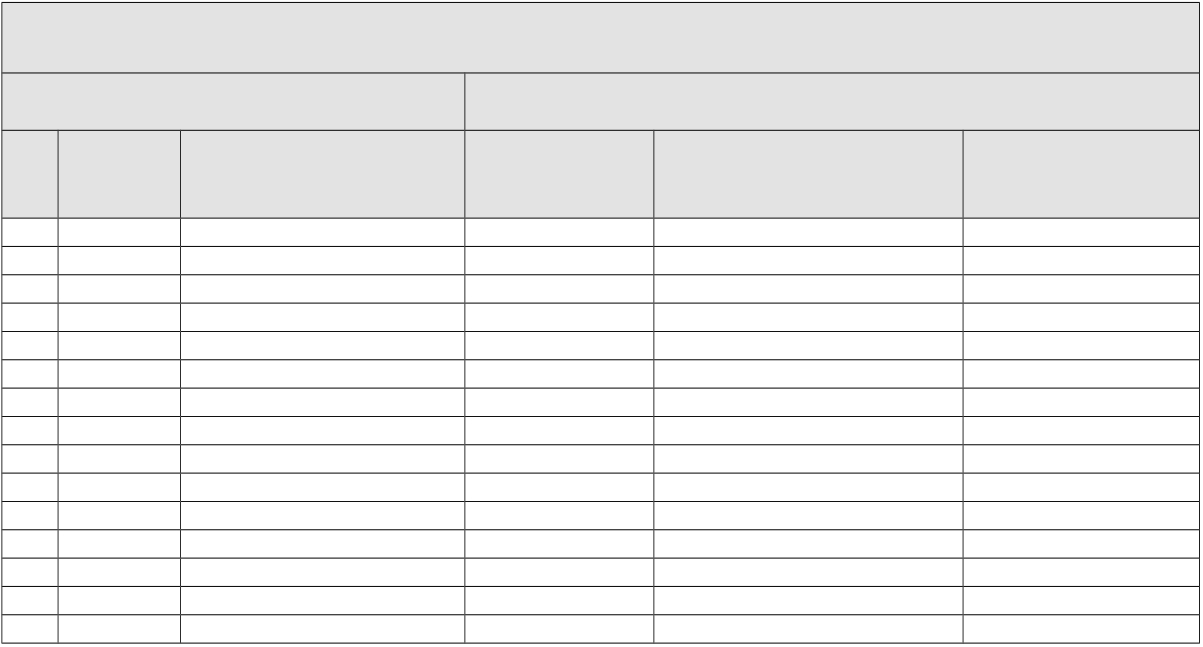 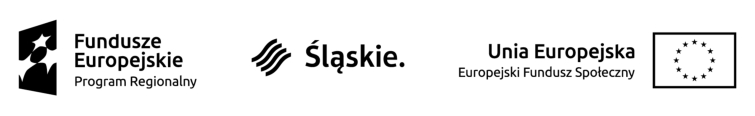 HARMONOGRAM SZKOLENIA„Adob(r)e kwalifikacje komputerowe” - Gr 35Nazwa Beneficjenta: PERFECT ENGLISH Małgorzata StoneNr projektu:	Tytuł projektu: „Adob(r)e kwalifikacje komputerowe”LP.DATA/TERMINMIEJSCE(dokładny adres,nr sali )GODZINATYTUŁ/ RODZAJ REALIZOWANEGOWSPARCIAILOŚĆUCZESTNIKÓW1	25.03.2019	Katowice, al. W. Korfantego 2/ 1 pietro	17.00-20.15	Szkolenie Adobe Illustrator	122	27.03.2019	Katowice, al. W. Korfantego 2/ 1 pietro	17.00-20.15	Szkolenie Adobe Illustrator	123	29.03.2019	Katowice, al. W. Korfantego 2/ 1 pietro	17.00-20.15	Szkolenie Adobe Illustrator	124	1.04.2019	Katowice, al. W. Korfantego 2/ 1 pietro	17.00-20.15	Szkolenie Adobe Illustrator	125	3.04.2019	Katowice, al. W. Korfantego 2/ 1 pietro	17.00-20.15	Szkolenie Adobe Illustrator	126	5.04.2019	Katowice, al. W. Korfantego 2/ 1 pietro	17.00-20.15	Szkolenie Adobe Illustrator	127	8.04.2019	Katowice, al. W. Korfantego 2/ 1 pietro	17.00-20:15	Szkolenie Adobe Illustrator	128	10.04.2019	Katowice, al. W. Korfantego 2/ 1 pietro	17:00-18:30	Szkolenie Adobe Illustrator	129	10.04.2019	Katowice, al. W. Korfantego 2/ 1 pietro	17.00-20.15	Szkolenie Adobe Photoshop	1210	12.04.2019	Katowice, al. W. Korfantego 2/ 1 pietro	17.00-20.15	Szkolenie Adobe Photoshop	1211	15.04.2019	Katowice, al. W. Korfantego 2/ 1 pietro	17.00-20.15	Szkolenie Adobe Photoshop	1212	17.04.2019	Katowice, al. W. Korfantego 2/ 1 pietro	17.00-20.15	Szkolenie Adobe Photoshop	1213	24.04.2019	Katowice, al. W. Korfantego 2/ 1 pietro	17.00-20.15	Szkolenie Adobe Photoshop	1214	26.04.2019	Katowice, al. W. Korfantego 2/ 1 pietro	17.00-20.15	Szkolenie Adobe Photoshop	1215	29.04.2019	Katowice, al. W. Korfantego 2/ 1 pietro	17.00-17:45	Szkolenie Adobe Photoshop 	12